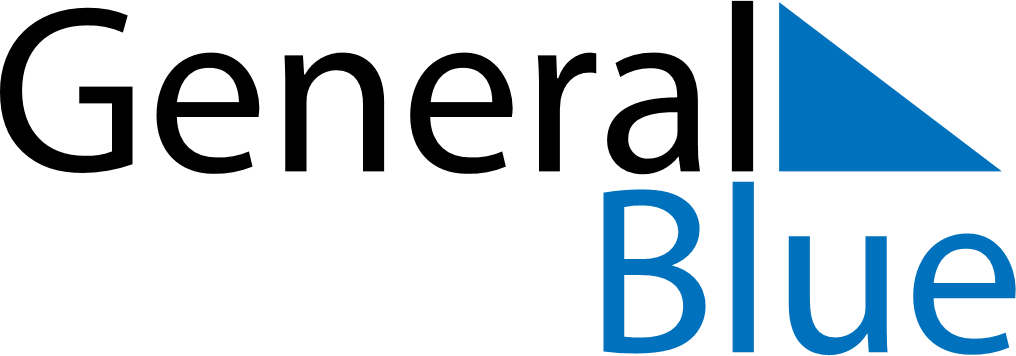 February 1988February 1988February 1988February 1988February 1988SundayMondayTuesdayWednesdayThursdayFridaySaturday1234567891011121314151617181920212223242526272829